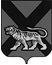 ТЕРРИТОРИАЛЬНАЯ ИЗБИРАТЕЛЬНАЯ КОМИССИЯ ГОРОДА СПАССКА-ДАЛЬНЕГОР Е Ш Е Н И Е17.07.2014			      г. Спасск-Дальний			    № 160/75Об утверждении формы уведомления территориальной избирательной комиссии города Спасска-Дальнего том, что финансирование своей избирательной кампании кандидатом при проведении досрочных выборов депутатов Думы городского округа Спасск-Дальний, назначенных на 14 сентября ., не производится, избирательный фонд не создается Руководствуясь частью 1статьи 58 Федерального закона «Об основных гарантиях избирательных прав и права на участие в референдуме граждан Российской Федерации»,  абзацем 2 части 1статьи 66 Избирательного кодекса Приморского края, территориальная  избирательная комиссия города Спасска-ДальнегоРЕШИЛА:    1. Утвердить форму уведомления территориальной избирательной комиссии города Спасска-Дальнего о том, что финансирование своей избирательной кампании кандидатом при проведении досрочных выборов депутатов Думы городского округа Спасск-Дальний, назначенных на       14 августа ., не производится, избирательный фонд не создается  (прилагается). 2. Разместить настоящее решение на официальном сайте Избирательной комиссии Приморского края, официальном сайте городского округа Спасск-Дальний. Председателя комиссии				          С.А.ЧеревиковаСекретарь комиссии   						Е.Г.Бондаренко                                                                                                                                                                                                                                                           Приложение									к решению территориальной									избирательной комиссии									         города Спасска-Дальнего									от 17.07.2014 № 160/75 							В территориальную избирательную							комиссию города Спасска-Дальнего							от кандидата _____________							_______________________________ 							_______________________________ 							(фамилия, имя, отчество в родительном падеже)выдвинутого по пятимандатному избирательному округу №_____ на досрочных выборах депутатов Думы городского округа Спасск-ДальнийУВЕДОМЛЕНИЕ	В соответствии с частью 1 статьи 58 Федерального закона «Об основных гарантиях избирательных прав и права на участие в референдуме граждан Российской Федерации», абзацем 2 части 1 статьи 66 Избирательного кодекса Приморского края уведомляю о том, что при проведении досрочных выборов депутатовДумы городского округа Спасск-Дальний, назначенных на 14 августа ., финансирование своей избирательной кампании не производится, в связи с чем избирательный фонд не создается.   _____________			                                       __________________        (дата)										(подпись)